                                                 Holly Park School                                         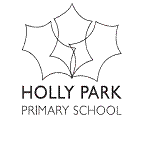 Anti-Bullying Policy IntroductionThe core purpose of this policy is to address bullying between pupils.Holly Park aims to ensure that all members of the school community feel welcome, safe and happy and so are able to learn and achieve. Bullying of any kind prevents this from happening. Bullying makes people feel unsafe. As a school, we take bullying seriously. Pupils, parents and staff should understand that reporting bullying is essential, and be assured that the school will support them fully whenever bullying is reported. It is the responsibility of all members of the school community to implement the Anti-bullying policy.The Lead Staff concerned with Bullying are The Deputy Head and the HeadteacherThere is a school governor for Anti Bullying this is: Kate TressThis policy links with the UN Rights of the ChildArticle 3The best interests of the child must be a top priority in all things that affect children.Article 6Every child has the right to life. Governments must do all they can to make sure that children survive and develop to their fullpotential.Article 19Governments must do all they can to ensure that children are protected from all forms of violence, abuse, neglect and badtreatment by their parents or anyone else who looks after them.Article 29Education must develop every child’s personality, talents and abilities to the full. It must encourage the child’s respect forhuman rights, as well as respect for their parents, their own and other cultures, and the environment.Article 36Governments must protect children from all other forms of bad treatment.Article 37No child shall be tortured or suffer other cruel treatment or punishment. A child should be arrested or put in prison only asa last resort and then for the shortest possible time. Children must not be in a prison with adults. Children who are locked upmust be able to keep in contact with their family.Article 40A child accused or guilty of breaking the law must be treated with dignity and respect. They have the right to help from a lawyer and a fair trial that takes account of their age or situation. The child’s privacy must be respected at all times.What is Bullying?Bullying is not always easy to define, however most cases include:Constant and deliberate hostility and aggression towards a victimA victim who is less powerful than the bullyAn outcome which is always painful and distressing to the victimOur school definition of bullying is:“Bullying is a repetitive series of actions, carried out on purpose, and designed to hurt someone’s feelings and make them feel ashamed of who or what they are. We will not accept it at Holly Park”(Holly Park School Council)A Court Case defined bullying as….‘The actions of an individual or group, that causes suffering to a less powerful individual or group – whether physical or mental – over a sustained period of time.’There are different kinds of bullying :-PhysicalPushing, kicking, hitting, pinching, any kind of physical aggression and damage to or appropriation of a person’s propertyVerbalName calling, tormenting, threats, threatening gestures, ridicule, humiliation or the use of put-down comments or insults e.g. with regard to another child’s family, their race, their (perceived) sexuality, gender, personal cleanliness etc, deliberately lying about what other people have done or deliberate exclusion from activities and friendship groupsRacistRacially motivated bullying can involve physical or verbal bullying (see above) and can include racial taunts, graffiti and gestures.Sexual or SexistUnwanted physical contact, sexually suggestive comments, or homophobic comments. Sexist or sexual bullying is when a pupil (or group), usually repeatedly, harms another pupil or intentionally makes them unhappy because of their sex or because they may not be perceived to conform to typical gender norms. The root cause of these forms of bullying is gender inequality. Sexist or sexual bullying are the not the same as homophobic bullying. However, very often, sexist attitudes manifest themselves in homophobic bullying and any young person who is perceived as not expressing stereotypically masculine or feminine behaviour expected of their sex, might experience homophobic bullying. Girls are more commonly at risk from sexist and sexual bullying. However, boys also report being victims of sexist and sexual bullying. On lineOn line bullying is an extension of bullying behaviour. It involves technologies and online communication such as mobile phones, facebook, snap chat etc. It often involves quite a wide audience.More subtle forms can include nasty looks, emails, texts, anonymous phone calls and pointedly laughing/giggling at or whispering about someone. It can include intimidation and threatening behaviour, including blackmailThe Holly Park School Council agreed that whatever its form, bullying consists of the following factors:It is ongoing and frequently repetitive, and takes place over a period of timeIt is deliberateIt is based on a difference in power (age, strength, confidence, number of friends, etc)It has a serious effect on the target, including feeling ashamed, feeling like they don’t want to be at school, or feeling that they wish they could disappear completelyEffective anti- bullying practice gives all children the assurance that they are cared for in a safe and friendly environment.What are the Effects of Bullying?The DFE 2006:‘Bullying can produce feelings of powerlessness, isolation, damage the sense of worth, and sometimes lead to victims feeling they are at fault.’Anti – Bullying Alliance 2006:‘Bullying causes harm to those who bully, those who are bullied and those who watch. Being bullied undermines self esteem and confidence, sometimes with devastating consequences.’Indicators of BullyingChange in behaviour – withdrawal, moody, tearfulItems of clothing, property, schoolwork lost or damagedDeterioration in educational attainmentReluctance to attend schoolSleep problemsMoney going missingFrequent injuriesIncreased levels of aggressionHeadaches, stomach aches, feeling unwellIncreased internet, mobile phone useAttention seeking2  Aims and objectives We aim to create a safe and secure environment where all can learn without anxiety. This policy aims to provide a consistent school response to any bullying incidents.We aim to make all those connected with the school aware of our opposition to bullying.We aim to make clear each person’s role with regard to preventing bullying at our school.Our Anti- Bullying CharterWe will work to ensure that everyone believes in themselves and has respect for themselvesWe will promote tolerance and respect including respect for difference and diversityWe will take Bullying seriouslyWe will work to ensure that our school community knows what bullying isWe will make sure that everyone knows that bullying is unacceptable at our schoolWe will make sure that children who experience bullying know how to get helpWe will offer children who bully help to understand the consequences of their actionsWe aim to respond to bullying consistently We will work together to do all we can to prevent bullying at our schoolWe will contribute to local and national anti- bullying eventsWe underpin our responses to bullying by havingPositive leadership from staff about how bullying is dealt withPeriodic consultation with children to find out what bullying occurs, when, where and by whomMixed age activities throughout the year – e.g Buddy systems and House ChallengesFollow up with victims of bullying and bullies themselves3 The Equality Act 2010 and SchoolsThe Act deals with the way schools treat their pupils and prospective pupils: the relationships between one pupil and another is not within its scope. It does not therefore bear directly on issues as racist or homophobic bullying by pupils. However, if a school treats bullying which relates to a protected ground less seriously than other forms of bullying- for example dismissing complaints of homophobic bullying or failing to protect a transgender pupil against bullying by classmates – then it may be guilty of unlawful discrimination. The issue of bullying motivated by prejudice is a particularly sensitive issue. Although the relationship between one pupil and another is not within the scope of the Act, schools need to ensure that all forms of prejudice-motivated bullying are taken seriously and dealt with equally and firmly.4   ActionsAs a school we participate in Anti- Bullying week and there are opportunities for pupils to undertake work on bullying issues from EYFS to Y6. The anti- bullying message is evident.All staff receive annual training and key staff will receive training in specialised Anti- Bullying strategies – e.g Circle of Friends, Solution focused approaches and Peer Mediation.To children who experience bullyingWe will assure them that the issue will be taken seriouslyWe will Intervene (informed by the victim) in a way to avoid escalating the problemWe will Monitor and reviewTo those who bullyWe will hold them to account for their behaviourWe will face them with the harm they have causedWe will give direction to help them behave in ways that do not cause harmWe will offer steps they can take to address the harm they have causedTo the Bystanders or those affected by the incidentWe will aim to give them skills to show them how they could have intervened affectivelyWe will involve them in the reparation process The Restorative Approach is the main method of intervention we useThose who have been harmed need:- Someone to listenSpace to think and calm downBe informed of progressThe person who has harmed them to understand and acknowledge the effect of their actionsA sincere apologyIf possible for things to be put rightReassurance that it won’t happen againA sense of justiceA feeling of being in controlThose who have caused harm need:-Time to thinkSomeone to listen to their storyTo be able to explain themselvesA chance to apologiseTo be able to put things rightReassurance that the matter is finished and that they can move onFor the  Restorative Approach to work, all pupils should be treated with respect, there needs to be good communication, a focus on problem solving, all are involved in decisions about a way forward and there is a willingness to listen to others.We hope that with this approach, children will understand the consequences of their behaviours and how their behaviour affected others. We want children to take responsibility for their actionsAnd for relationships to be restored. We want children to understand it isn’t about punishment and blame but more about fixing a problem. Ultimately we want bullying behaviour to improve and for there to be a decrease in bullying in our school.ProceduresIf staff  become aware of any bullying taking place between members of a class, they deal with the issue immediately. The staff member will inform the Deputy Head or Headteacher. There will be support for both the victim of the bullying and the bully, and consequences for the child who has carried out the bullying. We spend time talking to both children: we explain why the action was wrong, and we endeavour to help the bully change their behaviour in future. We follow our Restorative Approach when dealing with bullying issues. The parents of both children are informed.If an allegation of bullying has been brought forward by a parent, and not witnessed by the school then there will be an initial period of investigation – including observation and speaking to the children involved. The parents will be informed of the outcome. If the allegation is believed to be true then it will be dealt with as above. Where there is no evidence to support an allegation then we will continue to monitor for an extended time.In more extreme cases, for example where initial discussions have proven ineffective, the Headteacher may contact external support agencies.In all instances an ‘Allegation of bullying’ form will be completed by the school (once we have established that it is bullying and not just a one off incident or friendship problems) This includes details of what has happened, actions so far, who is involved and future actions. After initial discussion and action (if bullying IS happening) then there will be a review meeting approx 2 weeks later to see how things are progressingPreventing Bullying – Being Pro ActivePrevention is better than cure. At Holly Park everyone is vigilant for signs of bullying and always take reports of bullying seriously. We are aware of the DFE ‘Use and effectiveness of Anti Bullying Strategies in School.’ DocumentIn conjunction with the above document, we use the following methods for recognising and preventing bullying: Have a whole school approach. (restorative, Rights respecting)Staff will be on duty at break and lunch to ensure high level of supervision Strong achievement culture rewarding positive behaviour. Positive behaviour policy with clarity of behaviour expectations, sanctions and rewards Assemblies about bullying behaviour – clear anti bullying messages including online bullying  Annual questionnaire to pupils to gather information on extent of bullying and locations  Peer mentoring – mini mentors in the playground. Training for them also.  Development of Social, Emotional and Behavioural Skills Use of Behaviour Support Plans and contracts to modify bullying behaviour Regular focus by the School Council focused on anti-bullying issues including organising events for anti-bullying week. Use the council as a voice for student feedback about bullying. Governors to talk to pupils about bullying. Holly Park is an official  Rights Respecting School sponsored by UNICEFRegular staff training including online training about bullying (Anti Bullying Alliance) and also training on Rights, Resilience, Restorative approach etc. Training for support staff also.Regular auditing and monitoring of bullying behaviour from a centralised reporting system. This is reported to governors termly.Regular evaluation of anti bullying workStaff model good behaviourOpen door policy for parents to discuss problemsA restorative approach and culture to support the development of social and emotional skills. A whole school approach.Curriculum work to embed anti bullying work – PHSE, circle times.A playground policy including rules for the ball area etcRegular training for the mealtime supervisorsWe want to teach our children the skills which will build their self-esteem and empower them to take responsibility for themselves and give them the power to practise these skills. We want to promote pro-active strategies to prevent incidents becoming bullying.  We actively promote our ‘Helping Hands.’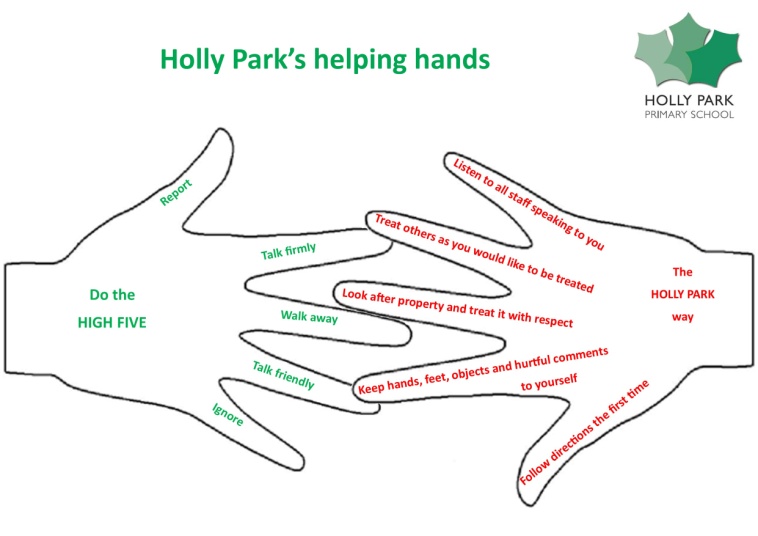 Do the Hi 5:-Ignore Talk Friendly Walk AwayTalk Firmly Report IgnorePretend you didn't hear it. Do not make eye contact. Maintain positive body posture (calm, confident). Think positive self-esteem statements. Count to five in your head slowly. Take deep breaths.Talk Friendly Use a calm voice. Maintain eye contact. Confident body language. Maintain relatively close body proximity.Use "I" statements - I feel ....... when you........ because........Walk Away Stand tall, head up high.Mouth closed.Look confident.Do not use eye contact. Walk somewhere, preferably towards a congested area or to a safety zone (teacher).Do not look back. Walk confidently, don't run.  Talk Firmly As per Talk Friendly.Use an assertive voice, slightly raised.Tell them to stop it.Re-state your "I" statement. eg. I said.......State the consequences of continued bullying. Report Walk away and tell a staff member.Go to a safety zone.Bystanders - support and report.Report, report, report until somebody listens.Reporting:Children will be taught the correct way to report an incident including:- reporting to get themselves or someone else out of trouble- not reporting with the prime motive of getting someone else in trouble- reporting truthfully about what they see and hear themselves and how it made them feelThe Holly Park Way and the High 5  - ‘The Helping Hands.’ should be displayed around the school and children should be reminded of it regularly in assemblyPrevention of bullying in relation to the ‘PREVENT’ DutyWe are aware that we may need to keep an extra eye out to deal with bullying in regard to pupils of certain races, religions or who are refugees at times when there are high level incidents reported in the news from around the world.In terms of prevention we ensure that our curriculum through PHSE, RE and our focus on SMSC and British Values ensures that pupils are open minded and have respect for everybody regardless of their religious, ethnic or cultural background.We record all incidents, analyse trends and address any trends or themes we notice.5    RolesChildrenWhere children are the targets of bullying behaviour, they have several options:To tell a trustworthy friendTo tell a trusted adult, such as a member of staff or a parentTo tell a House Captain or School Council representativeTo stand up to the person who is using bullying behaviour and tell them to stopTo put a note in the Worry BoxWhen children witness or are aware that bullying behaviour is happening, it is their duty to do something about it. Although this situation can be hard, they need to support the child who is being upset or intimidated. This will mean they need to:Tell their teacherTell another member of staffTell their parents or another trusted adultChildren who use bullying behaviour may often need additional support themselves, as it is often a sign of unhappiness, insecurity or loneliness. This does not, however, justify the use of such damaging behaviour against others. If a child is identified as a bully, then it is highly likely that their parents will be invited in to help provide support, and to be told of their child’s behaviour.StaffTeachers attempt to support all children in their class and to establish a climate of trust and respect for all. By praising, rewarding and celebrating the success of all children, we aim to prevent incidents of bullying.Staff in our school take all forms of bullying seriously, and intervene to prevent incidents from taking place. If members of staff witness an act of bullying, or have it reported to them, they do all they can to support the child who is being bullied. If the adult does not work directly with the child then they must speak directly to the child’s class teacher at the earliest opportunity. A written alert must be made (‘Record of an Allegation of Bullying’ form) and given over to the Deputy Headteacher.Once the situation has been investigated, the parents of the child who has been targeted should be invited in for a review meeting with the class teacher (no more than ten working days after the allegation was made). A second written record will be filled in (‘Review of an Allegation of Bullying’ form) and again a copy will be given to the Deputy Headteacher.	Cases of bullying are referred to and dealt with by the class teacher, supported by a member of the Senior Management Team in the first instance.The school provides training (usually during anti-bullying week), which enables staff to become equipped to deal with incidents of bullying. The school also participates in the annual Anti-Bullying Week, and uses this to highlight the issue of bullying for all members of its community.We adhere to the Anti Bullying Charter (see Appendix)HeadteacherIt is the responsibility of the Headteacher to implement the school anti-bullying strategy and to ensure that all staff (both teaching and non-teaching) are aware of the school policy and know how to deal with incidents of bullying. The Headteacher reports to the governing body about the effectiveness of the anti-bullying policy on request. The Headteacher ensures that all children know that bullying is wrong, and that it is unacceptable behaviour in this school. The Headteacher draws the attention of children to this fact at suitable moments. For example, if an incident occurs, the Headteacher may decide to use assembly as a forum in which to discuss with other children why this bullying is wrong, and why there have to be consequences.The Headteacher ensures that all staff receive bi - annual training to be equipped to deal with all incidents of bullying.The Headteacher sets the school climate of mutual support and praise for success, so making bullying less likely. When children feel they are important and belong to a friendly and welcoming school, bullying is far less likely to be part of their behaviour.GovernorsThe governing body supports the Headteacher in all attempts to eliminate bullying from our school. This policy statement makes it very clear that the governing body does not allow bullying to take place in our school, and that any incidents of bullying that do occur are taken very seriously and dealt with appropriately.The governing body monitors the incidents of bullying that occur, and reviews the effectiveness of the school policy regularly. The governors require the Headteacher to keep accurate records of all incidents of bullying and to report to the governors on request about the effectiveness of school anti-bullying strategies.The governing body responds to any request from a parent to investigate incidents of bullying. In all cases, the governing body notifies the Headteacher and asks them to conduct an investigation into the case and to report back to a representative of the governing body.ParentsParents who are concerned that their child might be being bullied, or who suspect that their child may be the perpetrator of bullying, should contact their child’s class teacher immediately. A ‘Record of an Allegation of Bullying’ form will be completed if an allegation is raised. This allegation will be investigated. An allegation does not necessarily mean that bullying is actually happening.Any allegation will be reviewed after a period Of approx 2 weeks.Parents have a responsibility to support the school’s anti-bullying policy and to actively encourage their child to be a positive member of the school. This is achieved by the school actively seeking to work with parents alongside the child.Parents are on no account to approach another child or parent without first involving the Headteacher or other Senior Staff member. Experience has shown that when the school is involved, issues and concerns are likely to be resolved with acceptable outcomes.An outline of steps for parents is included in Appendix 26 Monitoring and reviewThis policy is monitored termly basis by the Headteacher, who reports to governors about the effectiveness of the policy on request. It is reviewed every year.This anti-bullying policy is the governors’ responsibility and they review its effectiveness annually. They do this by examining the school’s anti-bullying records, and by discussion with the Headteacher. Governors analyse information with regard to gender, age and ethnic background of all children involved in bullying incidents. This duty has been delegated to the Staff and Pupil Welfare CommitteeThis policy should be read in conjunction with the Safeguarding and Child Protection Policy, Equal Opportunities and Diversity Policy and e-Safety Policy.Document ControlRevision HistorySigned by DistributionOther Related PoliciesThe Behaviour PolicyThe Equality PolicySuggested readingConfident Children: A parents’ guide to helping children feel goodLindenfield GFighting, teasing and bullying: Simple and effective ways to help your childPearce JBullying and how to fight it: A guide for familiesMellor AThe Equality Act 2010‘The Use and Effectiveness of anti bullying strategies’ DFE‘Preventing and Tackling Bullying.’ DFESuggested Websiteswww.anti-bullyingalliance.org.ukwww.cybermentors.org.ukwww.kidscape.org.ukwww.saferinternet.org.ukwww.childline.org.ukHOLLY PARK PRIMARY SCHOOLRECORD OF AN ALLEGATION OF BULLYINGREVIEW OF AN ALLEGATION OF BULLYINGAppendix 1Anti Bullying Alliance 10 key principles to preventing and responding to bullying.Anti Bullying CharterListens - all pupils and parents and carers are listened to and influence strategies and approaches to prevent, report and respond to incidents of bullying.Includes us all - all pupils, including those with SEN/Disability, are included, valued and participate fully in all aspects of school life.Respects - all school staff are role models to others within the school in how they treat others.Challenges - all forms of discriminatory language – including disablist language –  is challenged taken seriouslyCelebrates difference – difference is actively and visibly celebrated and welcome across the whole school.Understands - all school staff, pupils and parents and carers understand what bullying is and what it isn't.Believes - all pupils, including disabled children and those with SEN, and their parents and carers are acknowledged, believed and taken seriously when reporting incidents of bullying.Reports bullying - all pupils within the school and their parents and carers understand how to report incidents of bullying.Takes action - we respond quickly to all incidents of bullying. Pupils, including disabled pupils and those with SEN, participate fully in decisions made about them and help to formulate appropriate action to respond to incidents of bullying.Has clear policies - our school's anti-bullying policy reflects these principles and is embedded within other school policies. They are widely and actively promoted to school staff, pupils and their parents and carers.Appendix 2A GUIDE FOR PARENTSStep 1• Keep talking to your child, reassuring them that they have done the right thing in telling you about the negative behavior towards them.Try to establish if it is really bullying or if it is friendship issues etcClarify for yourself in the anti bullying policy what the actual definition of bullying is and check if this is what your child is experiencing. The word bullying can often be over used and is not always an accurate description of what is happening. If you are not sure speak to the class teacher• If the behavior continues, then make some notes of what your child says, particularly names, dates, what happened and where it happened.Step 2• Make an appointment to see the class teacher to explain why you think it is actually bullying -  what has been happening and what your child has tried to do to stop it.• Tell the teacher what your child has told you about the bullying. This may be the first time they become aware of the ongoing problem, so be realistic about what you want them to do. The teacher should look into the allegations and take reasonable steps to stop the bullying. Ask the teacher for a reasonable timeframe for action to take place.Step 3If nothing has improved then ask to speak to the Deputy Head.• Look on the school website for a copy of the school’s Anti-Bullying Policy and ask for clarity on how the school handles bullying incidents.• Make notes of what you do, the date, to whom you speak and what they say and do. The school will follow the procedures outlined in this policy – and this will begin with the formal filling out of an ‘Allegation of Bullying form.’ There will be a review meeting 2 weeks later.Step 4• If you are not satisfied with the Deputy Head’s response after the 2 week review, you should make an appointment to speak to the Headteacher.  You may want to send a letter telling the Headteacher what the issues are at this point.• You should ensure that you take a copy of the school’s Anti-Bullying Policy with you. You can then refer to the Policy if you feel that the school is not following it.Step 5If you are still not satisfied that the problem has been resolved (having followed points 1to 4) you can contact the Chair of Governors.VersionRevision DateRevised ByRevision1.0Autumn 2013Ann PelhamUpdated in light of current advice and parent, governor and pupil input1.1January 2014Ann PelhamUpdated after Anti bullying week1.2September  2014Govs S&PWUpdated  1.3September 2015Govs S&PWUpdated1.4September 2016Govs S&PWUpdated1.5Autumn 2017Govs S&PWUpdated1.6June 2018Ann PelhamUpdated with regard to Anti Bullying alliance information and in line with our Action Plan and application for an awardNameSignatureDateHeadteacherAnn PelhamChair of GovernorsAndrew Ballam DaviesShared withStaff via school serverParents via WebsiteGovernors via committee meetingsDate for next reviewAutumn 2018NAME OF THE TARGETED CHILD:CLASS:NAME(S) OF THE ALLEGED PERPETRATORS:CLASS:ALLEGATION MADE BY:CONNECTION TO CHILDREN INVOLVED:RECORDED BY:DATE OF ALLEGATION:DETAILS OF THE ALLEGATION:PLANNED ACTION:PLANNED DATE FOR REVIEW OF THE SITUATION:SIGNED:MEMBER OF STAFFDEPUTY/HEADTEACHERNAME OF THE TARGETED CHILD:CLASS:NAME(S) OF THE ALLEGED PERPETRATORS:CLASS:DATE OF ALLEGATION:DATE OF REVIEW:REVIEW OF THE CURRENT SITUATION:VIEWS OF THE TARGETED CHILD:VIEWS OF THE ALLEGED PERPETRATORS:RECOMMENDED ACTIONS:SIGNED:CLASSTEACHERDEPUTY/ HEADTEACHER